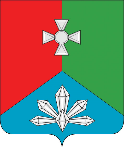 В соответствии с Уставом Кавалеровского муниципального района,	Дума Кавалеровского муниципального районаРЕШИЛА:	1. Принять решение «О внесении изменений в решение Думы Кавалеровского муниципального района от 29.12.2020 № 119-НПА «О бюджете Кавалеровского муниципального района на 2021 год и плановый период 2022 и 2023 годов» (в редакции от 22.11.2021 № 175-НПА).2. Направить указанное решение Главе Кавалеровского муниципального района для подписания и опубликования.	3. Решение вступает в силу со дня его принятия.Председатель Думы 				                        А.П. Петров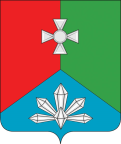 Р Е Ш Е Н И ЕО внесении изменений в решение Думы Кавалеровского муниципального района от 29 декабря 2020 года № 119-НПА «о бюджете Кавалеровского муниципального района на 2021 год и плановый период 2022 и 2023 годов» (В РЕДАкции от 22.11.2021 № 175-НПА)Принято Думой Кавалеровского муниципального района 		 					24 ноября 2021 года	 		      	  			1. В соответствии с Бюджетным кодексом Российской Федерации, Уставом Кавалеровского муниципального района, Положением от 11.06.2008 № 49 «О бюджетном процессе в Кавалеровском муниципальном районе» принять решение «О внесении изменений в решение Думы Кавалеровского муниципального района от 29.12.2020 № 119-НПА «О бюджете Кавалеровского муниципального района на 2021 год и плановый период 2022 и 2023 годов» (в редакции решения от 22.11.2021 № 175-НПА):1) Часть 1 статьи 1 изложить в следующей редакции:«1. Утвердить основные характеристики бюджета Кавалеровского муниципального района на 2021 год:1) прогнозируемый общий объем доходов бюджета Кавалеровского муниципального района в сумме 884 219,83378 тыс. рублей; 2) общий объем расходов бюджета Кавалеровского муниципального района в сумме    964290, 60234 тыс. рублей;3) дефицит бюджета в сумме 800070,76856 тыс. рублей».2) Приложение 1 решения Думы изложить в новой редакции: В приложении 8 решения Думы изложить в  новой  редакции следующие строки:3) В приложении 10 решения Думы изложить в новой редакции следующие строки:4) В приложении 12  решения Думы изложить в  новой  редакции следующие строки:2. Опубликовать настоящее решение в средствах массовой информации.3. Решение вступает в силу со дня его официального опубликования.Исполняющий обязанности главы Кавалеровского муниципального района                                   А.С. Бураяпгт Кавалеровоот    25 ноября 2021 года  №   181-НПАД У М А КАВАЛЕРОВСКОГО МУНИЦИПАЛЬНОГО РАЙОНАПРИМОРСКОГО КРАЯРЕШЕНИЕД У М А КАВАЛЕРОВСКОГО МУНИЦИПАЛЬНОГО РАЙОНАПРИМОРСКОГО КРАЯРЕШЕНИЕД У М А КАВАЛЕРОВСКОГО МУНИЦИПАЛЬНОГО РАЙОНАПРИМОРСКОГО КРАЯРЕШЕНИЕД У М А КАВАЛЕРОВСКОГО МУНИЦИПАЛЬНОГО РАЙОНАПРИМОРСКОГО КРАЯРЕШЕНИЕД У М А КАВАЛЕРОВСКОГО МУНИЦИПАЛЬНОГО РАЙОНАПРИМОРСКОГО КРАЯРЕШЕНИЕ24 ноября 2021 года24 ноября 2021 года              пгт Кавалерово              пгт Кавалерово № 480О принятии решения «О внесении изменений в решение Думы Кавалеровского муниципального района от 29.12.2020 № 119-НПА «О бюджете Кавалеровского муниципального района на 2021 год и плановый период 2022 и 2023 годов» (в редакции от 22.11.2021  № 175-НПА)О принятии решения «О внесении изменений в решение Думы Кавалеровского муниципального района от 29.12.2020 № 119-НПА «О бюджете Кавалеровского муниципального района на 2021 год и плановый период 2022 и 2023 годов» (в редакции от 22.11.2021  № 175-НПА)О принятии решения «О внесении изменений в решение Думы Кавалеровского муниципального района от 29.12.2020 № 119-НПА «О бюджете Кавалеровского муниципального района на 2021 год и плановый период 2022 и 2023 годов» (в редакции от 22.11.2021  № 175-НПА)Источники внутреннего финансирования дефицита бюджета муниципального  района   на 2021 год  и  плановый  период 2022 и 2023 годовИсточники внутреннего финансирования дефицита бюджета муниципального  района   на 2021 год  и  плановый  период 2022 и 2023 годовИсточники внутреннего финансирования дефицита бюджета муниципального  района   на 2021 год  и  плановый  период 2022 и 2023 годовИсточники внутреннего финансирования дефицита бюджета муниципального  района   на 2021 год  и  плановый  период 2022 и 2023 годовв тысячах  рублейКод бюджетной классификации Российской ФедерацииСумма на 2021 годСумма на 2022 годСумма на 2023 годСумма на 2023 год12345501 05 00 00 00 0000 000Изменение остатков средств на счетах по учету средств бюджета муниципального  района-80070,76856-120,0--01 05 02 01 05 0000 510Увеличение прочих остатков денежных средств бюджетов муниципальных  районов-884 219,83378-691 929,61574-735 464,73039-735 464,7303901 05 02 01 05 0000 610Уменьшение прочих остатков денежных средств бюджетов муниципальных  районов964 290,60234692 049,61574735 464,73039735 464,73039Итого источников -80070,76856-120,0--ОБЩЕГОСУДАРСТВЕННЫЕ ВОПРОСЫ01000000000000000116441,70308Другие общегосударственные вопросы0113000000000000065466,90310Непрограммные направления деятельности муниципального образования0113990000000000065412,60310Непрограммные мероприятия0113990990000000065412,60310Расходы на обеспечение деятельности (оказание услуг, выполнение работ) муниципальных учреждений, обслуживающих учреждения органов местного самоуправления0113990994990000039157,00000Расходы на выплаты персоналу в целях обеспечения выполнения функций государственными (муниципальными) органами, казенными учреждениями, органами управления государственными внебюджетными фондами0113990994990010026212,57500СРЕДСТВА МАССОВОЙ ИНФОРМАЦИИ120000000000000002750,00000Периодическая печать и издательства120200000000000002450,00000Муниципальная программа "Развитие муниципальной службы в администрации Кавалеровского муниципального района на 2021-2023 годы"120204000000000002450,00000Мероприятие: развитие муниципальной службы120204001000000002450,00000Расходы на публикации в средствах массовой информации120204001201700002450,00000ВСЕГО РАСХОДОВ964 290,60234Учреждение:  Администрация  Кавалеровского муниципального  района95100000000000000000338908,61583Общегосударственные вопросы95101000000000000000104889,23508Другие общегосударственные вопросы9510113000000000000065466,90310Непрограммные направления деятельности муниципального образования9510113990000000000065412,60310Непрограммные мероприятия9510113990990000000065412,60310Расходы на обеспечение деятельности (оказание услуг, выполнение работ) муниципальных учреждений, обслуживающих учреждения органов местного самоуправления9510113990994990000039157,00000Расходы на выплаты персоналу в целях обеспечения выполнения функций государственными (муниципальными) органами, казенными учреждениями, органами управления государственными внебюджетными фондами9510113990994990010026212,57500Средства  массовой  информации 951120000000000000002750,00000Периодическая печать и издательства951120200000000000002750,00000Муниципальная программа "Развитие муниципальной службы в администрации Кавалеровского муниципального района на 2021-2024 годы"951120204000000000002450,00000Мероприятие: развитие муниципальной службы951120204001000000002450,00000Всего расходов:964 290,60234Муниципальная программа "Развитие муниципальной службы в администрации Кавалеровского муниципального района на 2021-2023 годы"04000000004812,98000Расходы на публикации в средствах массовой информации04001201702450,00000Непрограммные направления деятельности муниципального образования9909900000210526,66010Расходы на обеспечение деятельности (оказание услуг, выполнение работ) муниципальных учреждений, обслуживающих учреждения органов местного самоуправления990994990039157,00000ВСЕГО РАСХОДОВ964 290,60234